О внесении изменений в Порядок выплаты депутатам  Совета депутатов    Усвятского сельского поселения Дорогобужского района Смоленской области  денежной  компенсации расходов на   выполнение депутатских полномочийВ  соответствии с Федеральным законом от 6 октября 2003 года № 131-ФЗ «Об общих принципах организации местного самоуправления в Российской Федерации», областным законом от 31 марта 2009 года № 9-з «О гарантиях осуществления полномочий депутата, члена выборного органа местного самоуправления, выборного должностного лица местного самоуправления в Смоленской области» ( в редакции областных законов от 30.09.2011 N 70-з, от 30.04.2013 N 40-з) Совет депутатов Усвятского сельского поселения Дорогобужского района Смоленской областиР Е Ш И Л:         1. Внести в Порядок выплаты депутатам  Совета депутатов    Усвятского сельского поселения Дорогобужского района Смоленской области  денежной  компенсации расходов на   выполнение депутатских полномочий, утвержденный решением  Совета депутатов    Усвятского сельского поселения Дорогобужского района Смоленской области  от 27.06. 2013 года № 9, следующие изменения:          1) в части 5  слова «минимальной размер оплаты труда, утвержденный областным законодательством» заменить на слова «сумма 5965 рублей 00 копеек».2. Настоящее решение вступает в силу с момента принятия.Глава муниципального образованияУсвятское сельское поселениеДорогобужского районаСмоленской области                                     		                       В.В. ДмитраковаУТВЕРЖДЕН						                              решением  Совета депутатов                                                                                                    Усвятского сельского поселенияДорогобужского районаСмоленской области                                                                                                                                      от 27.06. 2013г. №  9Порядок
выплаты депутатам  Совета  депутатов  Усвятского сельского поселения Дорогобужского района Смоленской области денежной выплаты на выполнение депутатских полномочий(в редакции решения от 25.05.2016  №12, от 14.11.2016 №26 )1. Настоящий Порядок разработан в соответствии с Федеральным законом от 6 октября 2003 года № 131-ФЗ «Об общих принципах организации местного             самоуправления в       Российской Федерации», областным законом от 31.03.2009 года № 9-з «О гарантиях                   осуществления полномочий депутата, члена выборного органа местного самоуправления,           выборного должностного лица местного самоуправления в Смоленской области», Уставом          Усвятского сельского поселения      Дорогобужского района Смоленской области  и устанавливает порядок выплаты    депутатам  Совета депутатов Усвятского сельского поселения денежной     компенсации расходов на выполнение депутатских полномочий (далее – денежные выплаты депутатам).           2. Денежные выплаты депутатам предоставляются на осуществление ими               депутатских полномочий.          3. Денежные выплаты депутатам предоставляются за счет средств бюджета           Усвятского сельского поселения   Дорогобужского  района  Смоленской области  по статье расходов, утвержденных для  Усвятского сельского поселения на осуществление своей     деятельности на соответствующий финансовый год. 	 4. Денежные выплаты депутатам производятся  старшим менеджером Администрации Усвятского сельского поселения  ежемесячно  наличными средствами. 5. Размер денежных выплат депутатам устанавливается из расчета 0,1 базовой суммы. Базовой суммой является сумма 5965 рублей 00 копеек. 6. Основными условиями денежных выплат депутатам, являются:           - регулярное участие в заседаниях Совета депутатов Усвятского сельского поселения; 
           - регулярное участие в заседаниях постоянных комиссий Совета депутатов Усвятского сельского поселения, членами которых являются депутаты; - участие в разработке проектов нормативных правовых актов муниципального                образования Усвятское сельское поселение Дорогобужского  района      Смоленской         области;- своевременность и полнота исполнения депутатских обязанностей, выполнение решений Совета депутатов Усвятского сельского поселения и  распоряжений  Главы муниципального образования Усвятское сельское поселение;  - регулярный прием избирателей, работа с письмами и обращениями избирателей,         своевременный отчет о своей деятельности перед избирателями. 7. В случае систематического неисполнения депутатом  Совета депутатов                          Усвятского сельского поселения депутатских полномочий без уважительных причин        (отсутствие более 3 месяцев на заседаниях Совета депутатов  Усвятского сельского поселения, постоянных комиссий), председатель        постоянной комиссии вправе внести        предложение Главе муниципального образования Усвятское сельское поселение о лишении его денежной  выплаты за соответствующий период.8. Глава муниципального образования Усвятское сельское поселение на основании предложения председателя постоянной комиссии вправе принять положительное решение  о  лишении депутата денежной выплаты за соответствующий период, либо отклонить указанное предложение. 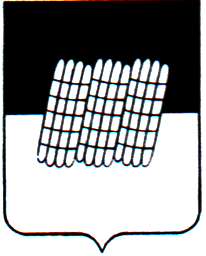 СОВЕТ ДЕПУТАТОВ УСВЯТСКОГО СЕЛЬСКОГО ПОСЕЛЕНИЯДОРОГОБУЖСКОГО РАЙОНА СМОЛЕНСКОЙ ОБЛАСТИРЕШЕНИЕот  14.11.2016 года                                                                                           № 26